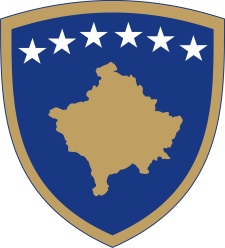 Republika e KosovësRepublika Kosova - Republic of KosovoQeveria - Vlada - Government                                  No. 01/07                Date: 11.03.2020Pursuant to Article 92, paragraph 4 and Article 93, paragraph 4 of the Constitution of the Republic of Kosovo, based on Article 4 of Regulation No. 05/2020 on the Areas of Administrative Responsibility of the Office of the Prime Minister and Ministries, in accordance with Article 19 of the Regulation No. 09/2011 of Rules and Procedure of the Government of the Republic of Kosovo, the Government of the Republic of Kosovo, in its meeting held on 11 March, issues the following:                                                             D  E  C  I  S  I  O  NWith the aim of preventing the infection from Corona Virus COVID-19, the request of the Ministry of Health is hereby approved for undertaking the following measures:Discontinuation of the educational process in public and private educational institutions at all levels until 27 March 2020, with the recommendation to relieve one parent from work (this measure does not apply to health and security sector workers).Temporary suspension of air and land travel lines from high and medium risk countries (until another decision).Mandatory examination of travelers by MFMC medical teams at all entrances and exits to and from Kosovo, with the support of the Kosovo Police, of all citizens coming from epidemic areas, to detect cases of COVID-19 and to take preventive measures.Mandatory self-quarantine for all citizens entering the Republic of Kosovo from high and medium risk epidemic areas, in accordance with WHO instructions (non-compliance is punishable under the Law for Prevention and Fighting against Infectious Diseases). In the event that certain persons are not able to self-quarantine, it is recommended that they be placed in joint quarantines designated by the Government of the Republic of Kosovo.Public and non-public activities may be conducted in closed places/without the presence of the public, such as: sports events/gatherings, gatherings, concerts, conferences, roundtables, until another decision.Prohibition of the activity of restaurants, nightclubs, gyms, swimming pools after 23:00hrs.Prohibition of exporting medical equipment, materials and medicines by economic operators and manufacturers, except by Government Decision. All government institutions, as well as publicly-owned enterprises and private companies, are obliged to undertake measures for protection and disinfection of all institutions according to instructions of the Ministry of Health, which are related to the reinforced hygienic measures.All publicly-owned enterprises and private companies providing public transportation services to passengers are obliged to regularly disinfect the transportation vehicles.Prohibition of organized international transport (by bus, minibus and similar) to and from high-risk countries.Natural and legal persons who do not comply with and violate these recommendations shall be punished in accordance with the legislation in force.The Ministry of Health and other relevant institutions are obliged to carry out all procedures for the implementation of this Decision.The Decision shall enter into force on the day of its signing.                                                                                    Albin KURTI                                                                                       
                                                                                                // signed //                                                                                             _________________________________                                                                                             Prime Minister of the Republic of KosovoThe Decision is sent to:Deputy Prime MinistersAll Ministries (Ministers)Secretary General of the OPMGovernment’s archive